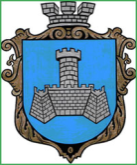 Українам. Хмільник  Вінницької областіР О З П О Р Я Д Ж Е Н Н Я МІСЬКОГО  ГОЛОВИ                                                                            від  25.04.2023 р.                                                             №200–рПро проведення   черговогозасідання виконавчого комітетуХмільницької міської ради    Відповідно до п.п.2.2.3 пункту 2.2 розділу 2 Положення про виконавчий комітет Хмільницької міської ради 7 скликання, затвердженого  рішенням 46 сесії міської ради 7 скликання від 22.12.2017р. №1270,п.10 статті 9 Закону України «Про правовий режим воєнного стану»,розглянувши службові записки    начальника Служби у справах дітей Хмільницької міської ради Тишкевича Ю.І., .,начальника Управління ЖКГ та КВ Хмільницької міської ради Києнко Г.Г.,начальника Відділу культури і туризму Хмільницької міської ради Цупринюк Ю.С.,  начальника управління агроекономічного розвитку та євроінтеграції Хмільницької міської ради Підвальнюка Ю.Г.,    в.о.начальника фінансового управління Хмільницької міської ради Присяжнюк О.В.,  начальника Управління освіти,молоді та спорту Хмільницької міської ради Оліха В.В.,начальника організаційного відділу Хмільницької міської ради Тендерис О.В.,керуючись ст.42, ст.59 Закону України „ Про місцеве самоврядування в Україні”:Провести  чергове засідання виконавчого комітету Хмільницької   міської  ради  27 квітня 2023 року о 10.00 год., на яке винести наступні питання:2.Загальному відділу Хмільницької міської ради( О.Д.Прокопович) довести це розпорядження до членів виконавчого комітету Хмільницької міської ради та всіх зацікавлених суб’єктів.3.Контроль за виконанням цього розпорядження залишаю за собою.                Міський голова                Микола ЮРЧИШИНС.МаташО.ПрокоповичН.Буликова1Про встановлення розміру плати за харчування дітей в закладах дошкільної освіти Хмільницької міської радиПро встановлення розміру плати за харчування дітей в закладах дошкільної освіти Хмільницької міської радиПро встановлення розміру плати за харчування дітей в закладах дошкільної освіти Хмільницької міської радиПро встановлення розміру плати за харчування дітей в закладах дошкільної освіти Хмільницької міської радиДоповідає: Оліх Віталій Васильович                                                                     Начальник Управління освіти,молоді та спорту Хмільницької міської ради                Начальник Управління освіти,молоді та спорту Хмільницької міської ради                Начальник Управління освіти,молоді та спорту Хмільницької міської ради                2Про організацію харчування та затвердження вартості обідів для учнів закладів загальної середньої освіти Хмільницької міської ради Про організацію харчування та затвердження вартості обідів для учнів закладів загальної середньої освіти Хмільницької міської ради Про організацію харчування та затвердження вартості обідів для учнів закладів загальної середньої освіти Хмільницької міської ради Про організацію харчування та затвердження вартості обідів для учнів закладів загальної середньої освіти Хмільницької міської ради Доповідає:  Оліх Віталій Васильович                                          Начальник Управління освіти,молоді та спорту Хмільницької міської ради                Начальник Управління освіти,молоді та спорту Хмільницької міської ради                Начальник Управління освіти,молоді та спорту Хмільницької міської ради                3Про надання дозволу на передачу в оренду приміщення, що перебуває на балансі Управління освіти, молоді та спорту Хмільницької міської ради та укладення договору орендиПро надання дозволу на передачу в оренду приміщення, що перебуває на балансі Управління освіти, молоді та спорту Хмільницької міської ради та укладення договору орендиПро надання дозволу на передачу в оренду приміщення, що перебуває на балансі Управління освіти, молоді та спорту Хмільницької міської ради та укладення договору орендиПро надання дозволу на передачу в оренду приміщення, що перебуває на балансі Управління освіти, молоді та спорту Хмільницької міської ради та укладення договору орендиДоповідає:  Оліх Віталій Васильович                                          Начальник Управління освіти,молоді та спорту Хмільницької міської ради                Начальник Управління освіти,молоді та спорту Хмільницької міської ради                Начальник Управління освіти,молоді та спорту Хмільницької міської ради                4Про часткове звільнення громадянина К.А.М. від оплати за харчування дитини в Закладі дошкільної освіти № 7(ясла-садок) комбінованого типу «Ромашка» міста Хмільника Про часткове звільнення громадянина К.А.М. від оплати за харчування дитини в Закладі дошкільної освіти № 7(ясла-садок) комбінованого типу «Ромашка» міста Хмільника Про часткове звільнення громадянина К.А.М. від оплати за харчування дитини в Закладі дошкільної освіти № 7(ясла-садок) комбінованого типу «Ромашка» міста Хмільника Про часткове звільнення громадянина К.А.М. від оплати за харчування дитини в Закладі дошкільної освіти № 7(ясла-садок) комбінованого типу «Ромашка» міста Хмільника Доповідає:  Оліх Віталій Васильович                                          Начальник Управління освіти,молоді та спорту Хмільницької міської ради                Начальник Управління освіти,молоді та спорту Хмільницької міської ради                Начальник Управління освіти,молоді та спорту Хмільницької міської ради                5Про часткове звільнення громадянина  К.В.П. від оплати за харчування дитини в Закладі дошкільної освіти №5 ( ясла-садок) «Вишенька » міста ХмільникаПро часткове звільнення громадянина  К.В.П. від оплати за харчування дитини в Закладі дошкільної освіти №5 ( ясла-садок) «Вишенька » міста ХмільникаПро часткове звільнення громадянина  К.В.П. від оплати за харчування дитини в Закладі дошкільної освіти №5 ( ясла-садок) «Вишенька » міста ХмільникаПро часткове звільнення громадянина  К.В.П. від оплати за харчування дитини в Закладі дошкільної освіти №5 ( ясла-садок) «Вишенька » міста ХмільникаДоповідає:  Оліх Віталій Васильович                                          Начальник Управління освіти,молоді та спорту Хмільницької міської ради                Начальник Управління освіти,молоді та спорту Хмільницької міської ради                Начальник Управління освіти,молоді та спорту Хмільницької міської ради                6Про часткове звільнення громадянки К.М.В. від оплати за харчування дитини в Закладі дошкільної освіти № 7(ясла-садок) комбінованого типу «Ромашка» міста ХмільникаПро часткове звільнення громадянки К.М.В. від оплати за харчування дитини в Закладі дошкільної освіти № 7(ясла-садок) комбінованого типу «Ромашка» міста ХмільникаПро часткове звільнення громадянки К.М.В. від оплати за харчування дитини в Закладі дошкільної освіти № 7(ясла-садок) комбінованого типу «Ромашка» міста ХмільникаПро часткове звільнення громадянки К.М.В. від оплати за харчування дитини в Закладі дошкільної освіти № 7(ясла-садок) комбінованого типу «Ромашка» міста ХмільникаДоповідає:  Оліх Віталій Васильович                                          Начальник Управління освіти,молоді та спорту Хмільницької міської ради                Начальник Управління освіти,молоді та спорту Хмільницької міської ради                Начальник Управління освіти,молоді та спорту Хмільницької міської ради                7Про приватизацію державного житлового фонду в місті ХмільникуПро приватизацію державного житлового фонду в місті ХмільникуПро приватизацію державного житлового фонду в місті ХмільникуПро приватизацію державного житлового фонду в місті ХмільникуДоповідає: Мацюк Григорій Степанович                                             Майстер КП «Хмільниккомунсервіс»                 Майстер КП «Хмільниккомунсервіс»                 Майстер КП «Хмільниккомунсервіс»                 8Про клопотання щодо нагородження Почесною відзнакою «За заслуги перед Вінниччиною» до Дня незалежності УкраїниПро клопотання щодо нагородження Почесною відзнакою «За заслуги перед Вінниччиною» до Дня незалежності УкраїниПро клопотання щодо нагородження Почесною відзнакою «За заслуги перед Вінниччиною» до Дня незалежності УкраїниПро клопотання щодо нагородження Почесною відзнакою «За заслуги перед Вінниччиною» до Дня незалежності УкраїниДоповідає:  Тендерис Оксана ВолодимирівнаНачальник організаційного відділу Хмільницької міської радиНачальник організаційного відділу Хмільницької міської радиНачальник організаційного відділу Хмільницької міської ради9Про фінансування з місцевого бюджету коштів для надання одноразової матеріальної допомоги громадянам, які перебувають у складному матеріальному становищі внаслідок важких життєвих обставин (важкого захворювання, стихійного лиха, пожежі та інших ускладнюючих обставин) Про фінансування з місцевого бюджету коштів для надання одноразової матеріальної допомоги громадянам, які перебувають у складному матеріальному становищі внаслідок важких життєвих обставин (важкого захворювання, стихійного лиха, пожежі та інших ускладнюючих обставин) Про фінансування з місцевого бюджету коштів для надання одноразової матеріальної допомоги громадянам, які перебувають у складному матеріальному становищі внаслідок важких життєвих обставин (важкого захворювання, стихійного лиха, пожежі та інших ускладнюючих обставин) Про фінансування з місцевого бюджету коштів для надання одноразової матеріальної допомоги громадянам, які перебувають у складному матеріальному становищі внаслідок важких життєвих обставин (важкого захворювання, стихійного лиха, пожежі та інших ускладнюючих обставин) Доповідає: Тимошенко Ірина Ярославівна                                                                                          Начальник Управління праці та соціального захисту населення Хмільницької міської ради                Начальник Управління праці та соціального захисту населення Хмільницької міської ради                Начальник Управління праці та соціального захисту населення Хмільницької міської ради                10Про фінансування з місцевого бюджету коштів для надання одноразової матеріальної допомоги громадянам, які перебувають у складному матеріальному становищі внаслідок важких життєвих обставин, відповідно до висновків депутатів Хмільницької міської радиПро фінансування з місцевого бюджету коштів для надання одноразової матеріальної допомоги громадянам, які перебувають у складному матеріальному становищі внаслідок важких життєвих обставин, відповідно до висновків депутатів Хмільницької міської радиПро фінансування з місцевого бюджету коштів для надання одноразової матеріальної допомоги громадянам, які перебувають у складному матеріальному становищі внаслідок важких життєвих обставин, відповідно до висновків депутатів Хмільницької міської радиПро фінансування з місцевого бюджету коштів для надання одноразової матеріальної допомоги громадянам, які перебувають у складному матеріальному становищі внаслідок важких життєвих обставин, відповідно до висновків депутатів Хмільницької міської радиДоповідає: Тимошенко Ірина Ярославівна                                                                                       Начальник Управління праці та соціального захисту населення Хмільницької міської ради               Начальник Управління праці та соціального захисту населення Хмільницької міської ради               Начальник Управління праці та соціального захисту населення Хмільницької міської ради               11Про фінансування з місцевого бюджету  коштів для надання одноразової матеріальної допомоги сім’ям  військовослужбовців, які загинули чи померли  захищаючи незалежність, суверенітет та територіальну цілісність України, під час здійснення заходів із забезпечення національної безпеки і оборони, відсічі і стримування збройної агресії Російської Федерації на території України, а також  під час операції  об’єднаних сил, на поховання на території населених пунктів, що входять до складу Хмільницької міської територіальної  громадиПро фінансування з місцевого бюджету  коштів для надання одноразової матеріальної допомоги сім’ям  військовослужбовців, які загинули чи померли  захищаючи незалежність, суверенітет та територіальну цілісність України, під час здійснення заходів із забезпечення національної безпеки і оборони, відсічі і стримування збройної агресії Російської Федерації на території України, а також  під час операції  об’єднаних сил, на поховання на території населених пунктів, що входять до складу Хмільницької міської територіальної  громадиПро фінансування з місцевого бюджету  коштів для надання одноразової матеріальної допомоги сім’ям  військовослужбовців, які загинули чи померли  захищаючи незалежність, суверенітет та територіальну цілісність України, під час здійснення заходів із забезпечення національної безпеки і оборони, відсічі і стримування збройної агресії Російської Федерації на території України, а також  під час операції  об’єднаних сил, на поховання на території населених пунктів, що входять до складу Хмільницької міської територіальної  громадиПро фінансування з місцевого бюджету  коштів для надання одноразової матеріальної допомоги сім’ям  військовослужбовців, які загинули чи померли  захищаючи незалежність, суверенітет та територіальну цілісність України, під час здійснення заходів із забезпечення національної безпеки і оборони, відсічі і стримування збройної агресії Російської Федерації на території України, а також  під час операції  об’єднаних сил, на поховання на території населених пунктів, що входять до складу Хмільницької міської територіальної  громадиДоповідає: Тимошенко Ірина Ярославівна                                                                                                       Доповідає: Тимошенко Ірина Ярославівна                                                                                                       Начальник Управління праці та соціального захисту населення Хмільницької міської ради                    Начальник Управління праці та соціального захисту населення Хмільницької міської ради                    12Про фінансування з місцевого бюджету  коштів для надання одноразової матеріальної допомоги мешканцям  Хмільницької міської територіальної громади, які є військовослужбовцями та отримали поранення, контузію, каліцтво, травми, захворювання під час захисту незалежності, суверенітету та територіальної цілісності України, здійснення заходів із забезпечення національної безпеки і оборони, відсічі і стримування збройної агресії Російської Федерації на території України, а також під час операції  об’єднаних силПро фінансування з місцевого бюджету  коштів для надання одноразової матеріальної допомоги мешканцям  Хмільницької міської територіальної громади, які є військовослужбовцями та отримали поранення, контузію, каліцтво, травми, захворювання під час захисту незалежності, суверенітету та територіальної цілісності України, здійснення заходів із забезпечення національної безпеки і оборони, відсічі і стримування збройної агресії Російської Федерації на території України, а також під час операції  об’єднаних силПро фінансування з місцевого бюджету  коштів для надання одноразової матеріальної допомоги мешканцям  Хмільницької міської територіальної громади, які є військовослужбовцями та отримали поранення, контузію, каліцтво, травми, захворювання під час захисту незалежності, суверенітету та територіальної цілісності України, здійснення заходів із забезпечення національної безпеки і оборони, відсічі і стримування збройної агресії Російської Федерації на території України, а також під час операції  об’єднаних силПро фінансування з місцевого бюджету  коштів для надання одноразової матеріальної допомоги мешканцям  Хмільницької міської територіальної громади, які є військовослужбовцями та отримали поранення, контузію, каліцтво, травми, захворювання під час захисту незалежності, суверенітету та територіальної цілісності України, здійснення заходів із забезпечення національної безпеки і оборони, відсічі і стримування збройної агресії Російської Федерації на території України, а також під час операції  об’єднаних силДоповідає: Тимошенко Ірина Ярославівна                                                                                                       Доповідає: Тимошенко Ірина Ярославівна                                                                                                       Начальник Управління праці та соціального захисту населення Хмільницької міської ради                     Начальник Управління праці та соціального захисту населення Хмільницької міської ради                     13Про фінансування з місцевого бюджету коштів для надання одноразової матеріальної допомоги внутрішньо переміщеним особам на вирішення вкрай складних життєвих ситуацій Про фінансування з місцевого бюджету коштів для надання одноразової матеріальної допомоги внутрішньо переміщеним особам на вирішення вкрай складних життєвих ситуацій Про фінансування з місцевого бюджету коштів для надання одноразової матеріальної допомоги внутрішньо переміщеним особам на вирішення вкрай складних життєвих ситуацій Про фінансування з місцевого бюджету коштів для надання одноразової матеріальної допомоги внутрішньо переміщеним особам на вирішення вкрай складних життєвих ситуацій Доповідає: Тимошенко Ірина Ярославівна                                                            Доповідає: Тимошенко Ірина Ярославівна                                                            Начальник Управління праці та соціального захисту населення Хмільницької міської ради                     Начальник Управління праці та соціального захисту населення Хмільницької міської ради                     14Про фінансування з місцевого бюджету коштів для надання одноразової матеріальної допомоги ветеранам, які брали участь в бойових діях в роки Другої світової війни з нагоди річниці ПеремогиПро фінансування з місцевого бюджету коштів для надання одноразової матеріальної допомоги ветеранам, які брали участь в бойових діях в роки Другої світової війни з нагоди річниці ПеремогиПро фінансування з місцевого бюджету коштів для надання одноразової матеріальної допомоги ветеранам, які брали участь в бойових діях в роки Другої світової війни з нагоди річниці ПеремогиПро фінансування з місцевого бюджету коштів для надання одноразової матеріальної допомоги ветеранам, які брали участь в бойових діях в роки Другої світової війни з нагоди річниці ПеремогиДоповідає: Тимошенко Ірина Ярославівна                                                            Доповідає: Тимошенко Ірина Ярославівна                                                            Начальник Управління праці та соціального захисту населення Хмільницької міської ради                     Начальник Управління праці та соціального захисту населення Хмільницької міської ради                     15Про затвердження подання щодо недоцільності призначення опікуном Б.Н.Л.Про затвердження подання щодо недоцільності призначення опікуном Б.Н.Л.Про затвердження подання щодо недоцільності призначення опікуном Б.Н.Л.Про затвердження подання щодо недоцільності призначення опікуном Б.Н.Л.Доповідає: Тимошенко Ірина Ярославівна                                                Доповідає: Тимошенко Ірина Ярославівна                                                Начальник Управління праці та соціального захисту населення Хмільницької міської ради                     Начальник Управління праці та соціального захисту населення Хмільницької міської ради                     16Про затвердження висновку опікунської ради при виконавчому комітеті Хмільницької міської ради про надання дозволу громадянину Ч.В.В. опікуну недієздатного громадянина Н.О.Г. на здійснення перереєстрації його місця проживання Про затвердження висновку опікунської ради при виконавчому комітеті Хмільницької міської ради про надання дозволу громадянину Ч.В.В. опікуну недієздатного громадянина Н.О.Г. на здійснення перереєстрації його місця проживання Про затвердження висновку опікунської ради при виконавчому комітеті Хмільницької міської ради про надання дозволу громадянину Ч.В.В. опікуну недієздатного громадянина Н.О.Г. на здійснення перереєстрації його місця проживання Про затвердження висновку опікунської ради при виконавчому комітеті Хмільницької міської ради про надання дозволу громадянину Ч.В.В. опікуну недієздатного громадянина Н.О.Г. на здійснення перереєстрації його місця проживання Доповідає: Тимошенко Ірина Ярославівна                                                Доповідає: Тимошенко Ірина Ярославівна                                                Начальник Управління праці та соціального захисту населення Хмільницької міської ради                     Начальник Управління праці та соціального захисту населення Хмільницької міської ради                     17Про внесення змін в склад робочої групи для повідомної реєстрації колективних договорів підприємств, установ та організацій Хмільницької міської територіальної громадиПро внесення змін в склад робочої групи для повідомної реєстрації колективних договорів підприємств, установ та організацій Хмільницької міської територіальної громадиПро внесення змін в склад робочої групи для повідомної реєстрації колективних договорів підприємств, установ та організацій Хмільницької міської територіальної громадиПро внесення змін в склад робочої групи для повідомної реєстрації колективних договорів підприємств, установ та організацій Хмільницької міської територіальної громадиДоповідає:  Тимошенко Ірина Ярославівна                                                   Доповідає:  Тимошенко Ірина Ярославівна                                                   Начальник Управління праці та соціального захисту населення Хмільницької міської ради                     Начальник Управління праці та соціального захисту населення Хмільницької міської ради                     18Про затвердження складу комісії з розгляду питань щодо надання компенсації за знищені об’єкти нерухомого майна внаслідок бойових дій, терористичних актів, диверсій, спричинених збройною агресією Російської Федерації проти України  Про затвердження складу комісії з розгляду питань щодо надання компенсації за знищені об’єкти нерухомого майна внаслідок бойових дій, терористичних актів, диверсій, спричинених збройною агресією Російської Федерації проти України  Про затвердження складу комісії з розгляду питань щодо надання компенсації за знищені об’єкти нерухомого майна внаслідок бойових дій, терористичних актів, диверсій, спричинених збройною агресією Російської Федерації проти України  Про затвердження складу комісії з розгляду питань щодо надання компенсації за знищені об’єкти нерухомого майна внаслідок бойових дій, терористичних актів, диверсій, спричинених збройною агресією Російської Федерації проти України  Доповідає:  Тимошенко Ірина Ярославівна                                                                                                              Доповідає:  Тимошенко Ірина Ярославівна                                                                                                              Начальник Управління праці та соціального захисту населення Хмільницької міської ради                     Начальник Управління праці та соціального захисту населення Хмільницької міської ради                     19Про затвердження складу комісії з питань призначення тимчасової державної соціальної допомоги непрацюючій особі, яка досягла загального пенсійного віку, але не набула права на пенсійну виплатуПро затвердження складу комісії з питань призначення тимчасової державної соціальної допомоги непрацюючій особі, яка досягла загального пенсійного віку, але не набула права на пенсійну виплатуПро затвердження складу комісії з питань призначення тимчасової державної соціальної допомоги непрацюючій особі, яка досягла загального пенсійного віку, але не набула права на пенсійну виплатуПро затвердження складу комісії з питань призначення тимчасової державної соціальної допомоги непрацюючій особі, яка досягла загального пенсійного віку, але не набула права на пенсійну виплатуДоповідає:  Тимошенко Ірина Ярославівна                                                                                                                                                                         Доповідає:  Тимошенко Ірина Ярославівна                                                                                                                                                                         Начальник Управління праці та соціального захисту населення Хмільницької міської ради                      Начальник Управління праці та соціального захисту населення Хмільницької міської ради                      20Про погодження територіальному центру соціального обслуговування (надання соціальних послуг) Хмільницької міської ради наміру передачі частини будівлі в орендуПро погодження територіальному центру соціального обслуговування (надання соціальних послуг) Хмільницької міської ради наміру передачі частини будівлі в орендуПро погодження територіальному центру соціального обслуговування (надання соціальних послуг) Хмільницької міської ради наміру передачі частини будівлі в орендуПро погодження територіальному центру соціального обслуговування (надання соціальних послуг) Хмільницької міської ради наміру передачі частини будівлі в орендуДоповідає: Вепрінцова Наталія СтепанівнаДоповідає: Вепрінцова Наталія СтепанівнаДоповідає: Вепрінцова Наталія СтепанівнаДиректор територіального центру соціального обслуговування (надання соціальних послуг)Хмільницької міської ради21Про демонтаж меморіальної дошки  Про демонтаж меморіальної дошки  Про демонтаж меморіальної дошки  Про демонтаж меморіальної дошки  Доповідає: Олійник Олександр Анатолійович                  Доповідає: Олійник Олександр Анатолійович                  Начальник управління містобудування та архітектури Хмільницької міської ради,головний архітектор міста                  Начальник управління містобудування та архітектури Хмільницької міської ради,головний архітектор міста                  22Про розгляд клопотань юридичних та фізичних осіб з питань видалення деревонасаджень у населених пунктах Хмільницької міської територіальної громадиПро розгляд клопотань юридичних та фізичних осіб з питань видалення деревонасаджень у населених пунктах Хмільницької міської територіальної громадиПро розгляд клопотань юридичних та фізичних осіб з питань видалення деревонасаджень у населених пунктах Хмільницької міської територіальної громадиПро розгляд клопотань юридичних та фізичних осіб з питань видалення деревонасаджень у населених пунктах Хмільницької міської територіальної громадиДоповідає: Києнко Галина Григорівна                              Доповідає: Києнко Галина Григорівна                              Начальник Управління  житлово-комунального господарства та комунальної власності Хмільницької міської ради                 Начальник Управління  житлово-комунального господарства та комунальної власності Хмільницької міської ради                 23Про погодження розміщення будівельних матеріалів на загальноміській території Хмільницької міської територіальної громади  Про погодження розміщення будівельних матеріалів на загальноміській території Хмільницької міської територіальної громади  Про погодження розміщення будівельних матеріалів на загальноміській території Хмільницької міської територіальної громади  Про погодження розміщення будівельних матеріалів на загальноміській території Хмільницької міської територіальної громади  Доповідає: Києнко Галина Григорівна                  Доповідає: Києнко Галина Григорівна                  Начальник Управління  житлово-комунального господарства та комунальної власності Хмільницької міської ради                  Начальник Управління  житлово-комунального господарства та комунальної власності Хмільницької міської ради                  24Про розгляд клопотань юридичних та фізичних осіб з питань видалення деревонасаджень у населених пунктах Хмільницької міської територіальної громадиПро розгляд клопотань юридичних та фізичних осіб з питань видалення деревонасаджень у населених пунктах Хмільницької міської територіальної громадиПро розгляд клопотань юридичних та фізичних осіб з питань видалення деревонасаджень у населених пунктах Хмільницької міської територіальної громадиПро розгляд клопотань юридичних та фізичних осіб з питань видалення деревонасаджень у населених пунктах Хмільницької міської територіальної громадиДоповідає: Києнко Галина Григорівна                  Доповідає: Києнко Галина Григорівна                  Начальник Управління  житлово-комунального господарства та комунальної власності Хмільницької міської ради                  Начальник Управління  житлово-комунального господарства та комунальної власності Хмільницької міської ради                  25Про внесення змін до рішення виконавчого комітету Хмільницької міської ради від 19.01.2023 р. №22 «Про встановлення лімітів споживання енергоносіїв та водопостачання бюджетним установам Хмільницької міської територіальної громади на 2023 рік» (зі змінами)Про внесення змін до рішення виконавчого комітету Хмільницької міської ради від 19.01.2023 р. №22 «Про встановлення лімітів споживання енергоносіїв та водопостачання бюджетним установам Хмільницької міської територіальної громади на 2023 рік» (зі змінами)Про внесення змін до рішення виконавчого комітету Хмільницької міської ради від 19.01.2023 р. №22 «Про встановлення лімітів споживання енергоносіїв та водопостачання бюджетним установам Хмільницької міської територіальної громади на 2023 рік» (зі змінами)Про внесення змін до рішення виконавчого комітету Хмільницької міської ради від 19.01.2023 р. №22 «Про встановлення лімітів споживання енергоносіїв та водопостачання бюджетним установам Хмільницької міської територіальної громади на 2023 рік» (зі змінами)Доповідає: Підвальнюк Юрій ГригоровичДоповідає: Підвальнюк Юрій ГригоровичНачальник управління агроекономічного розвитку та євроінтеграції Хмільницької міської радиНачальник управління агроекономічного розвитку та євроінтеграції Хмільницької міської ради26Про розгляд заяви громадянина Мазура Петра БорисовичаПро розгляд заяви громадянина Мазура Петра БорисовичаПро розгляд заяви громадянина Мазура Петра БорисовичаПро розгляд заяви громадянина Мазура Петра БорисовичаДоповідає: Тендерис Оксана Василівна                   Доповідає: Тендерис Оксана Василівна                   Головний спеціаліст юридичного відділу Хмільницької міської радиГоловний спеціаліст юридичного відділу Хмільницької міської ради27Про розгляд заяви громадянки Недовіси Оксани Євгеніївни  Про розгляд заяви громадянки Недовіси Оксани Євгеніївни  Про розгляд заяви громадянки Недовіси Оксани Євгеніївни  Про розгляд заяви громадянки Недовіси Оксани Євгеніївни  Доповідає:  Тендерис Оксана Василівна                                      Доповідає:  Тендерис Оксана Василівна                                      Головний спеціаліст юридичного відділу Хмільницької міської ради                    Головний спеціаліст юридичного відділу Хмільницької міської ради                    28Про затвердження плану заходів Відділу культури і туризму Хмільницької міської ради з 1 травня по 4 червня 2023 рокуПро затвердження плану заходів Відділу культури і туризму Хмільницької міської ради з 1 травня по 4 червня 2023 рокуПро затвердження плану заходів Відділу культури і туризму Хмільницької міської ради з 1 травня по 4 червня 2023 рокуПро затвердження плану заходів Відділу культури і туризму Хмільницької міської ради з 1 травня по 4 червня 2023 рокуДоповідає: Цупринюк Юлія Степанівна  Доповідає: Цупринюк Юлія Степанівна  Начальник Відділу культури і туризму Хмільницької міської ради  Начальник Відділу культури і туризму Хмільницької міської ради  29Про оренду приміщення великої зали Комунального закладу «Будинок культури» Хмільницької міської радиПро оренду приміщення великої зали Комунального закладу «Будинок культури» Хмільницької міської радиПро оренду приміщення великої зали Комунального закладу «Будинок культури» Хмільницької міської радиПро оренду приміщення великої зали Комунального закладу «Будинок культури» Хмільницької міської радиДоповідає: Цупринюк Юлія Степанівна  Доповідає: Цупринюк Юлія Степанівна  Начальник Відділу культури і туризму Хмільницької міської ради  Начальник Відділу культури і туризму Хмільницької міської ради  30Про розгляд  ухвали  Хмільницького міськрайонного суду Вінницької  області від __.__.2023 року по справі № __Про розгляд  ухвали  Хмільницького міськрайонного суду Вінницької  області від __.__.2023 року по справі № __Про розгляд  ухвали  Хмільницького міськрайонного суду Вінницької  області від __.__.2023 року по справі № __Про розгляд  ухвали  Хмільницького міськрайонного суду Вінницької  області від __.__.2023 року по справі № __Доповідає: Тишкевич Юрій ІвановичДоповідає: Тишкевич Юрій ІвановичНачальник Служби у справах дітей Хмільницької міської радиНачальник Служби у справах дітей Хмільницької міської ради31Про розгляд  ухвали  Хмільницького міськрайонного суду Вінницької  області від __.__.2023 року по справі № __Про розгляд  ухвали  Хмільницького міськрайонного суду Вінницької  області від __.__.2023 року по справі № __Про розгляд  ухвали  Хмільницького міськрайонного суду Вінницької  області від __.__.2023 року по справі № __Про розгляд  ухвали  Хмільницького міськрайонного суду Вінницької  області від __.__.2023 року по справі № __Доповідає: Тишкевич Юрій ІвановичДоповідає: Тишкевич Юрій ІвановичНачальник Служби у справах дітей Хмільницької міської радиНачальник Служби у справах дітей Хмільницької міської ради32Про проект рішення міської ради «Про затвердження звіту про виконання бюджету Хмільницької міської територіальної громади за І квартал 2023 року»  Про проект рішення міської ради «Про затвердження звіту про виконання бюджету Хмільницької міської територіальної громади за І квартал 2023 року»  Про проект рішення міської ради «Про затвердження звіту про виконання бюджету Хмільницької міської територіальної громади за І квартал 2023 року»  Про проект рішення міської ради «Про затвердження звіту про виконання бюджету Хмільницької міської територіальної громади за І квартал 2023 року»  Доповідає:Присяжнюк Олена Василівна                    Доповідає:Присяжнюк Олена Василівна                    В. о. начальника фінансового Управління Хмільницької міської ради       В. о. начальника фінансового Управління Хмільницької міської ради       33Про схвалення проекту рішення міської ради «Про внесення змін до рішення 36 сесії міської ради 8 скликання від 23.12.2022 року №1503 «Про бюджет Хмільницької міської територіальної громади на 2023 рік»   Про схвалення проекту рішення міської ради «Про внесення змін до рішення 36 сесії міської ради 8 скликання від 23.12.2022 року №1503 «Про бюджет Хмільницької міської територіальної громади на 2023 рік»   Про схвалення проекту рішення міської ради «Про внесення змін до рішення 36 сесії міської ради 8 скликання від 23.12.2022 року №1503 «Про бюджет Хмільницької міської територіальної громади на 2023 рік»   Про схвалення проекту рішення міської ради «Про внесення змін до рішення 36 сесії міської ради 8 скликання від 23.12.2022 року №1503 «Про бюджет Хмільницької міської територіальної громади на 2023 рік»   Доповідає: Присяжнюк Олена Василівна                                       Доповідає: Присяжнюк Олена Василівна                                       В. о. начальника фінансового Управління Хмільницької міської ради              В. о. начальника фінансового Управління Хмільницької міської ради              34Про схвалення проекту рішення міської ради «Про затвердження Договору про передачу видатків у 2023 році»Про схвалення проекту рішення міської ради «Про затвердження Договору про передачу видатків у 2023 році»Про схвалення проекту рішення міської ради «Про затвердження Договору про передачу видатків у 2023 році»Про схвалення проекту рішення міської ради «Про затвердження Договору про передачу видатків у 2023 році»Доповідає:Присяжнюк Олена Василівна                    Доповідає:Присяжнюк Олена Василівна                    В. о. начальника фінансового Управління Хмільницької міської ради       В. о. начальника фінансового Управління Хмільницької міської ради       35Про погодження перспективних планів розвитку Комунального некомерційного підприємства  «Хмільницька центральна лікарня»   та  Комунального некомерційного підприємства «Хмільницький  Центр первинної медико-санітарної допомоги»    на 2023 – 2025 ррПро погодження перспективних планів розвитку Комунального некомерційного підприємства  «Хмільницька центральна лікарня»   та  Комунального некомерційного підприємства «Хмільницький  Центр первинної медико-санітарної допомоги»    на 2023 – 2025 ррПро погодження перспективних планів розвитку Комунального некомерційного підприємства  «Хмільницька центральна лікарня»   та  Комунального некомерційного підприємства «Хмільницький  Центр первинної медико-санітарної допомоги»    на 2023 – 2025 ррПро погодження перспективних планів розвитку Комунального некомерційного підприємства  «Хмільницька центральна лікарня»   та  Комунального некомерційного підприємства «Хмільницький  Центр первинної медико-санітарної допомоги»    на 2023 – 2025 ррДоповідає: Буликов Сергій Євгенійович  Доповідає: Буликов Сергій Євгенійович  Начальник відділу з питань охорони здоров’я Хмільницької міської ради                                      Начальник відділу з питань охорони здоров’я Хмільницької міської ради                                      36Про безоплатну передачу комунального майна з балансу виконавчого комітету Хмільницької міської ради на баланс служби у справах дітей Хмільницької міської ради  Про безоплатну передачу комунального майна з балансу виконавчого комітету Хмільницької міської ради на баланс служби у справах дітей Хмільницької міської ради  Про безоплатну передачу комунального майна з балансу виконавчого комітету Хмільницької міської ради на баланс служби у справах дітей Хмільницької міської ради  Про безоплатну передачу комунального майна з балансу виконавчого комітету Хмільницької міської ради на баланс служби у справах дітей Хмільницької міської ради  Доповідає:  Маташ Сергій Петрович  Доповідає:  Маташ Сергій Петрович  Керуючий справами виконкому Хмільницької міської радиКеруючий справами виконкому Хмільницької міської ради37Про перелік питань що виносяться на розгляд  позачергової 42  сесії Хмільницької міської ради 8 скликання  28 квітня  2023 року         Про перелік питань що виносяться на розгляд  позачергової 42  сесії Хмільницької міської ради 8 скликання  28 квітня  2023 року         Про перелік питань що виносяться на розгляд  позачергової 42  сесії Хмільницької міської ради 8 скликання  28 квітня  2023 року         Про перелік питань що виносяться на розгляд  позачергової 42  сесії Хмільницької міської ради 8 скликання  28 квітня  2023 року         Доповідає: Крепкий Павло ВасильовичДоповідає: Крепкий Павло ВасильовичСекретар Хмільницької міської радиСекретар Хмільницької міської ради